Name: __________________________________				Date: _____________		Problem					Solution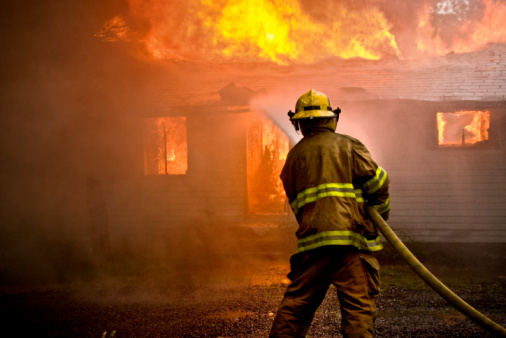 RI 2.3Name: __________________________________				Date: _____________		Problem					SolutionRI 2.3